Projet Fête de la Science 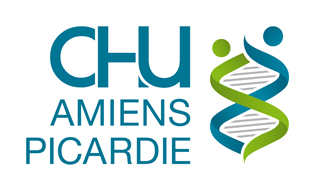 « Clim’Ma Santé »IFMEM 2022-2023La fête de la science a pour objectif de faire partager le goût des sciences et de la recherche auprès du jeune public, de l’initier à une méthodologie scientifique au travers d’ateliers ludiques. Pour cette 31ème édition, le climat a été choisi comme thématique transversale. De celle-ci découleront 3 ateliers construits en distanciel et transposables en présentiel pour la journée du samedi 15 octobre.Par groupe en tiers de promotion, élaborez votre projet sur la thématique du climat en lien avec l’imagerie médicale. Promotion :    L2Groupe (noms) :  Boulenger Pauline /  Dechappe Bérénice / Delamotte Elodie / D’Halescourt Laurine / Dehaut Loic / Commelin Pauline / Ratier Anais / Watin Antonin / Buissez Matéo / Bleuet Thibault /  Quenehen Anaïs Titre de l’atelier :  La gestion des déchets nucléaire en médecine nucléaire et son impact sur le climat Synopsis :Nous sommes partis sur un jeu interactif et ludique liant climat et nucléaire et qui aussi, présente très brièvement une facette de notre métier : la médecine nucléaire. Notre jeu est  transposable en présentiel et nous représentent. « Manip ta roue » permet aux enfants d’apprendre tout en s’amusant sur le thème du nucléaire et du climat. Le jeu consiste à tourner  une roue de couleur (6 couleurs), pour chaque couleur 2 questions différentes sont possibles (12 questions au total) . Pour chaque question, 3 possibilités de réponse afin de faciliter l’accès au jeu . Le joueur peut tourner 3 fois la roue afin de gagner une petite récompense  ;) Chaque réponse sera bien évidemment  suivie d’explication. Détails de votre projetDétails de votre projetDistancielPrésentielRoue interactive « Manip ta roue» Le joueur tourne la roue, chaque couleur correspond à une question (2 questions possibles pour chaque couleur)  sur le thème du nucléaire et du climat. Pour chaque question 3 possibilités de réponse . Chaque bonne réponse sera suivie d’explication orale.  Le joueur peut tourner la roue 3 fois. Jeu ludique « Manip ta roue » Le joueur tourne la roue, une couleur correspond à une question  (2 questions possibles pour chaque couleur) avec 3 possibilités de réponse. Chaque bonne réponse sera suivie d’explication. Chaque joueur tourne la roue 3 fois. Outil utilisé / Matériel nécessaireOutil utilisé / Matériel nécessaireDistancielPrésentiel Logiciel pour créer notre jeu interactif Une roue de couleur Supports visuels pour les cartes 